Old Doune Road Nursery – Snack and meal menu WEEK 1 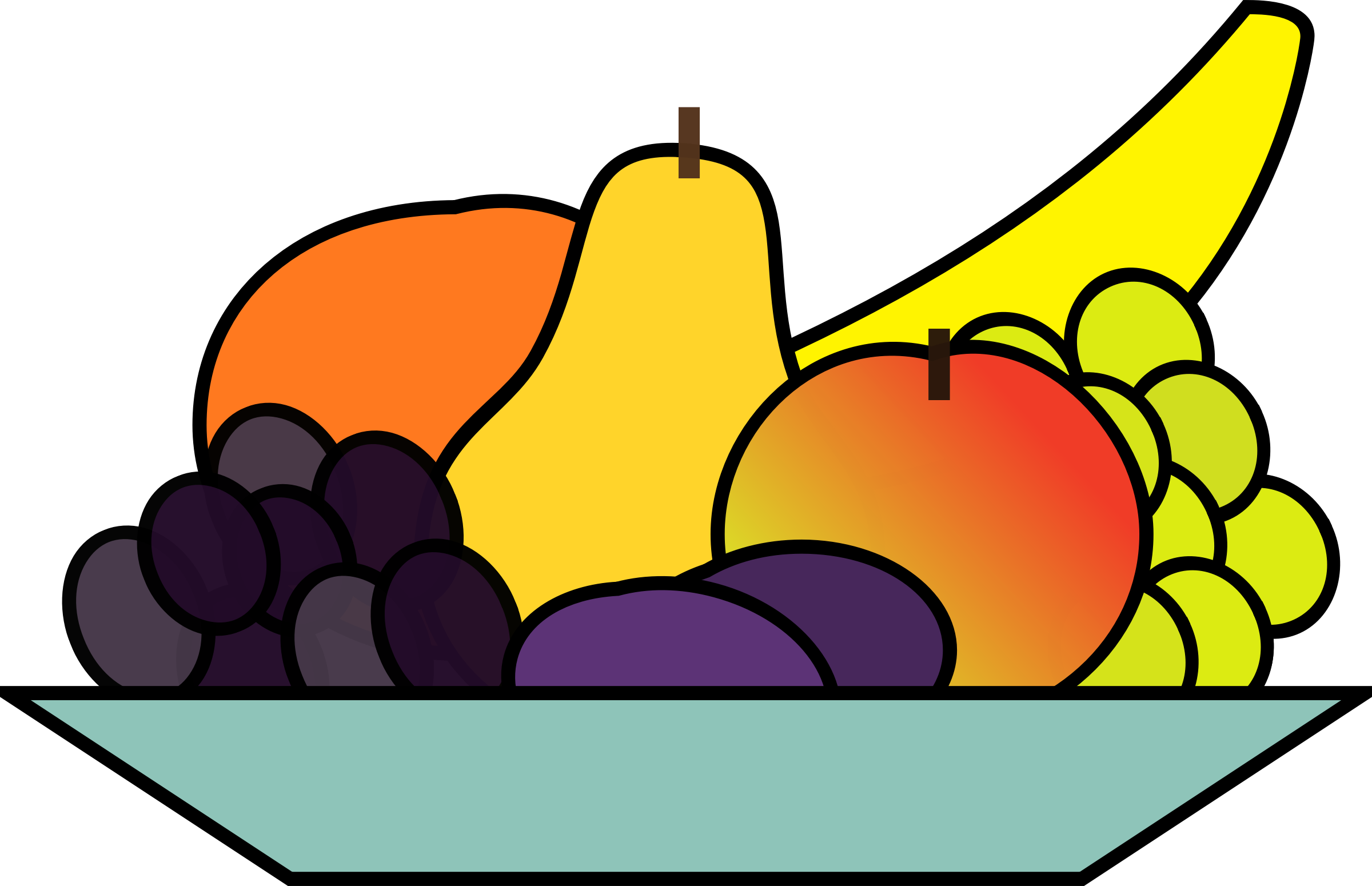 Morning and afternoon snack come with fresh fruit or vegetables Snacks may change day due to expiry dates of food delivered DAYMORNING SNACKLUNCHAFTERNOON SNACKMondayRicecakes Macaroni cheese with peas and sweet cornYoghurt and fruitVegetable fajitas (peppers, onions, tomatoes and seasoning)Wheat TuesdayFruit salad with natural yoghurt dipping MilkChicken and vegetable curry with boiled rice Jelly and fruitMinestrone Soup (onion, carrots, celery, broken spaghetti, runner beans, chopped tomato and veg stock)(1/2 slice white bread)Milk, celery, wheatWednesdayBlack pepper thins with tzatziki dipWheat, Barley, MilkPea soup with wholemeal breadRice PuddingChunky Vegetable Pasta WheatThursdayCrumpetsWheatBangers and mash with mixed vegetablesYoghurt and fruitFilled pitta pocket (tuna)Fish, wheatFridayRice crispiesMilk, barleyWhite fish with tomato pastaFlapjacksToast and beans(Wholemeal Bread)Wheat